ANEXO IINSCRIÇÃO PARA O PROJETO MILTON SANTOS DE ACESSO AO ENSINO SUPERIOR – PROMISAESVitória,de 	de 2022.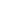 Assinatura do estudante PEC-GDADOS PESSOAISDADOS PESSOAISNOME COMPLETO:NOME COMPLETO:NOME DO PAI:NOME DO PAI:NOME DA MÃE:NOME DA MÃE:DATA DE NASCIMENTO:NACIONALIDADE:RNE:Situação Regular: (   ) Sim   (   ) NãoENDEREÇO NO BRASIL:ENDEREÇO NO BRASIL:TELEFONE:CELULAR:DADOS ESTUDANTISDADOS ESTUDANTISCURSO:CURSO:SEMESTRE E ANO DE INÍCIO:SEMESTRE E ANO PROVÁVEL DA CONCLUSÃO DO CURSO:(   ) ANUAL   (   ) SEMESTRALPERÍODO LETIVO ATUAL:VALOR DO ÍNDICE DE RENDIMENTO ACADÊMICO:Confirmação mediante apresentação de Histórico escolar, conforme Edital de seleção Realiza atividade extracurricular: (   ) Sim   (   ) NãoAnexar cópia do comprovante em caso afirmativoVALOR DO ÍNDICE DE RENDIMENTO ACADÊMICO:Confirmação mediante apresentação de Histórico escolar, conforme Edital de seleção Realiza atividade extracurricular: (   ) Sim   (   ) NãoAnexar cópia do comprovante em caso afirmativo